1070319 除草大作戰~北中田野教室為了節省除草的人力，也為了不使用藥物，嘗試在田壟上鋪設塑膠阻止過度繁茂的雜草生長，雖然塑膠的後續處理對環境不友善，但對從事農作的人來說有時是不得不的選擇。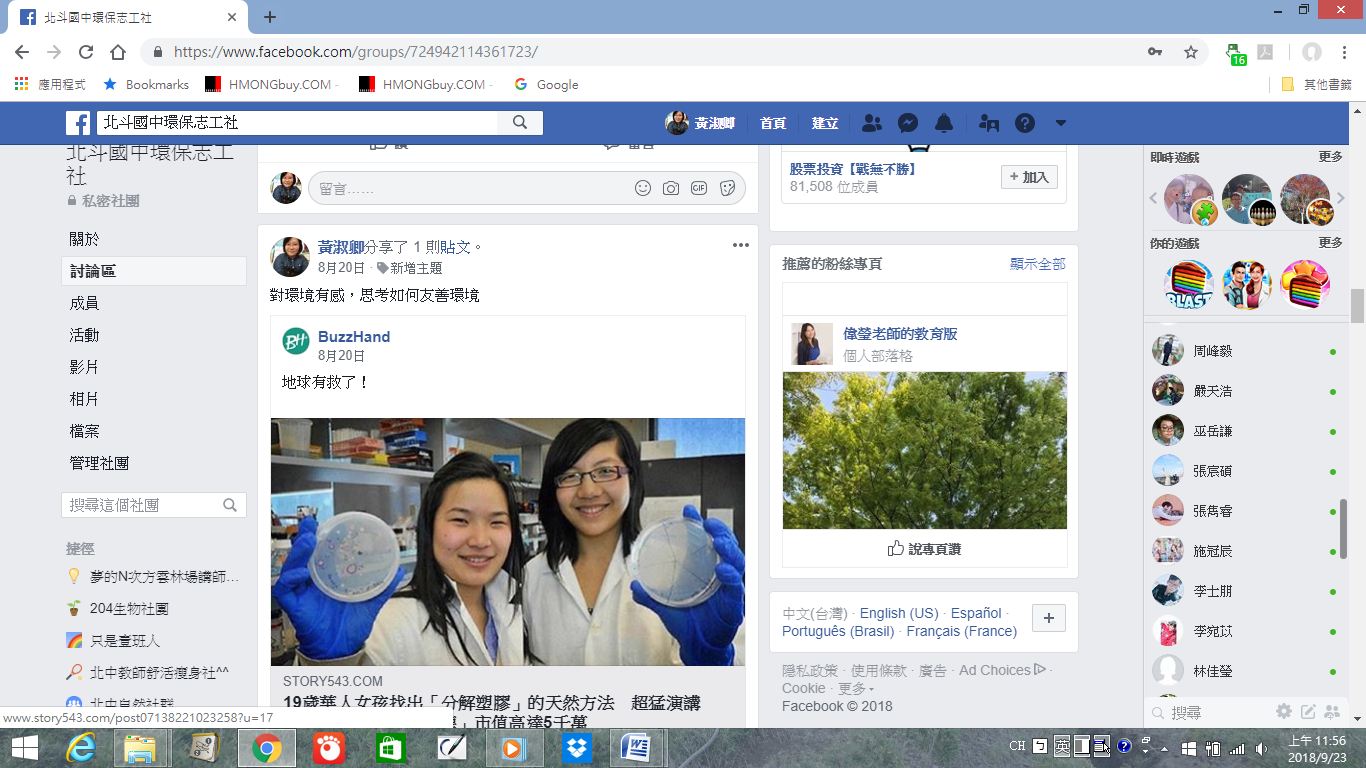 「除草大作戰」可以當成學生的專題研究題材，引導學生深思並探究。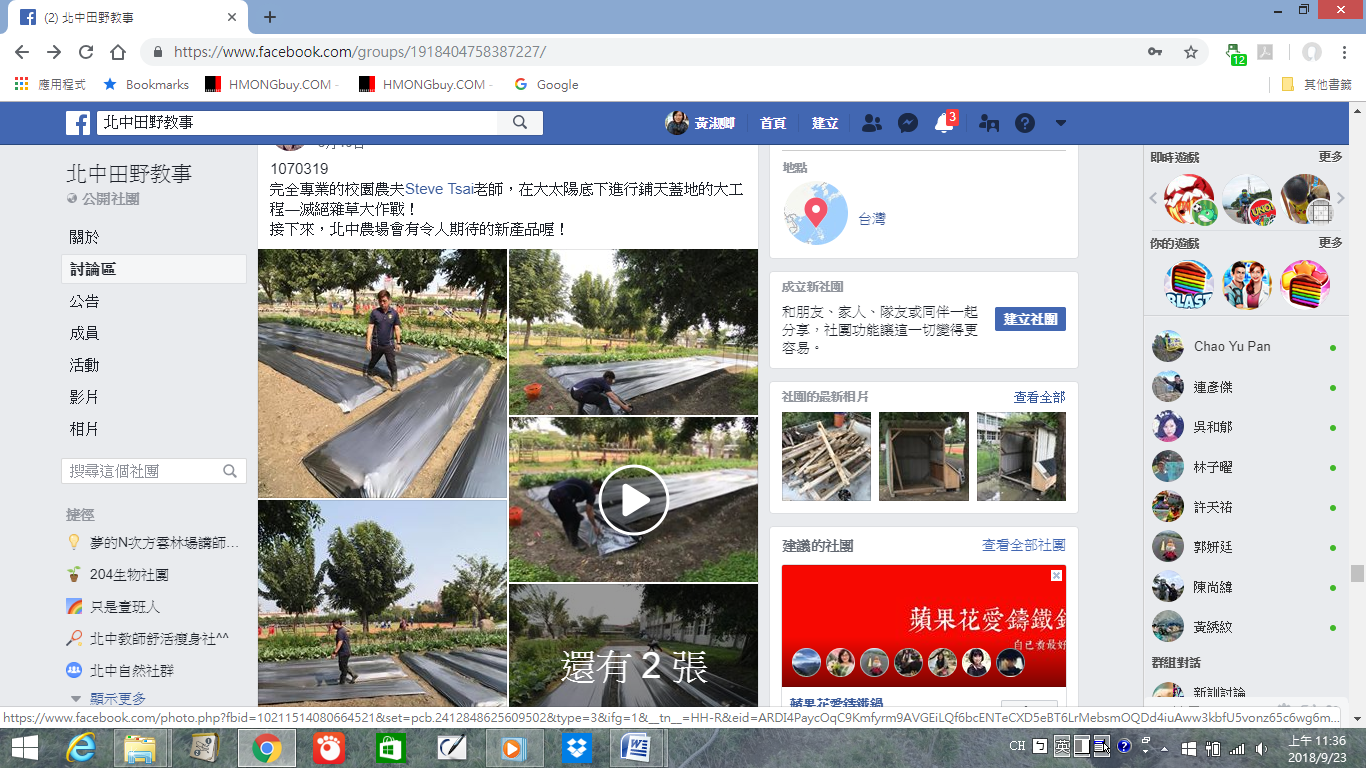 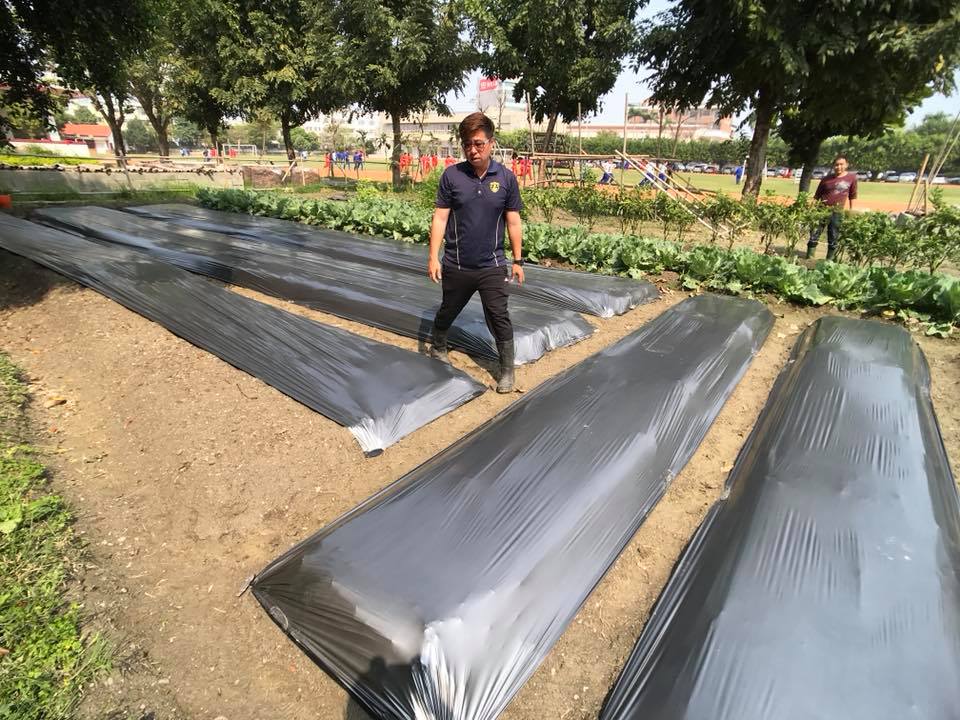 